Nákup v obchode   25.5.2020 V obchode nakupujeme veci, ktoré sú potrebné pre svoj život.Na kilá kupujeme: ovocie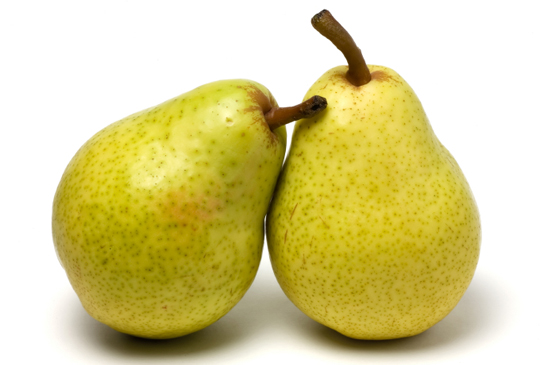 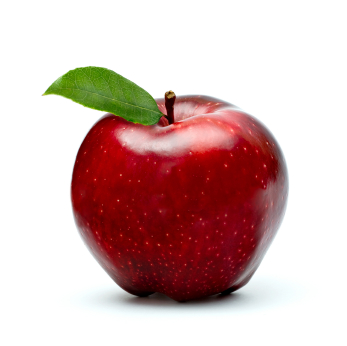 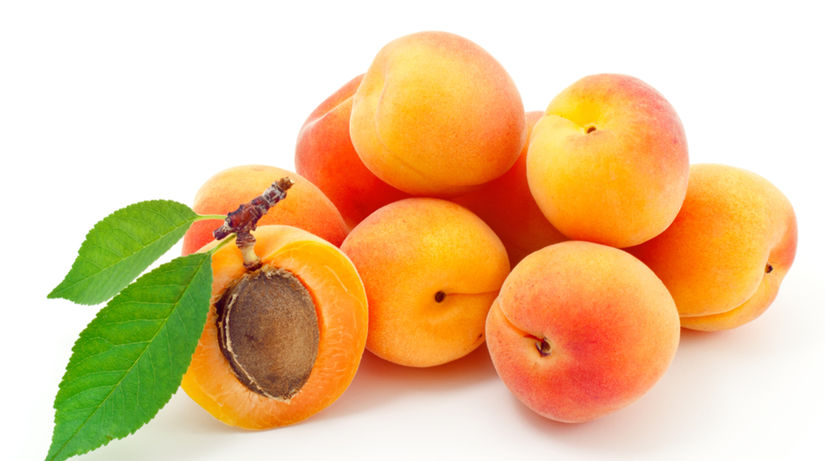 zeleninu  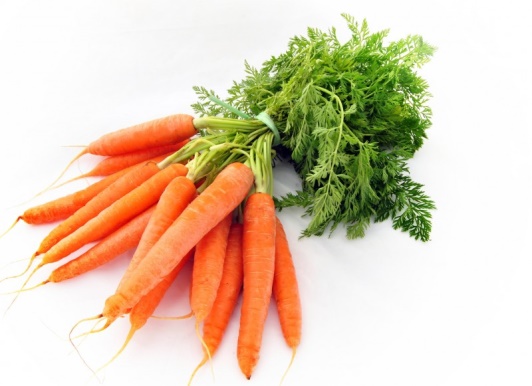 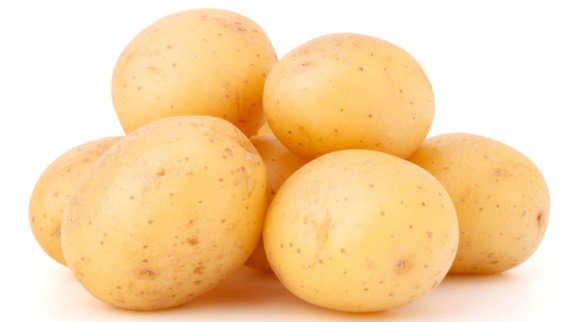 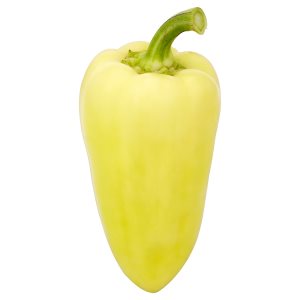 múku                                            mäso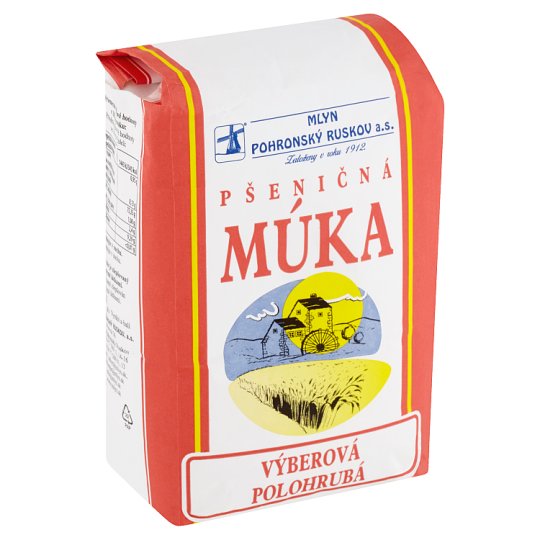 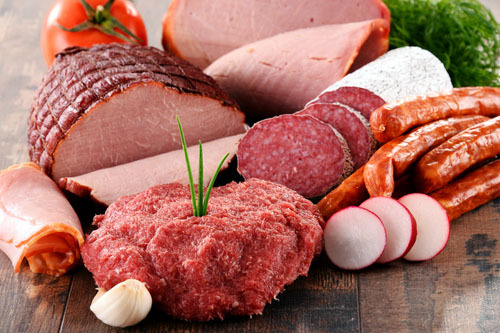 Na metre kupujeme: látky	                     koberce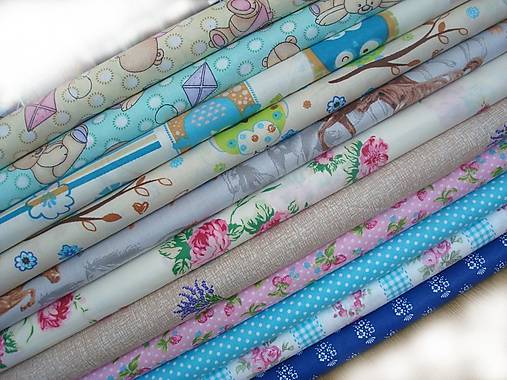 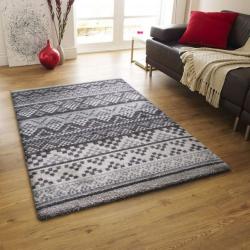 závesy                                        záclony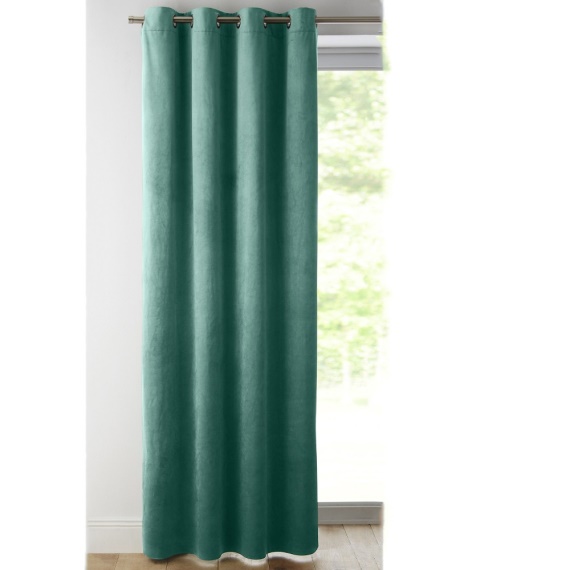 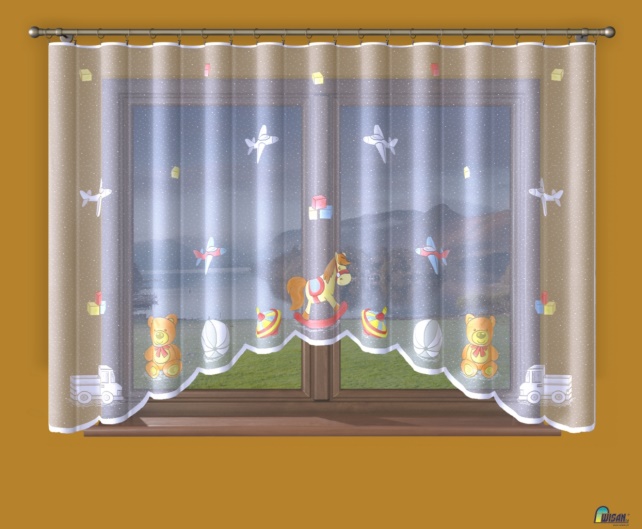 Na litre kupujeme:        olej                    mlieko                  malinovku                  sirup  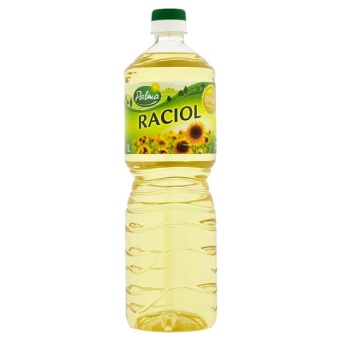 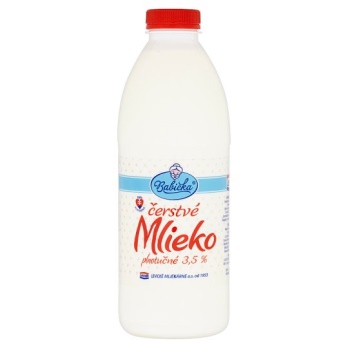 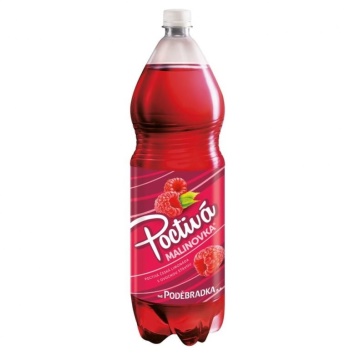 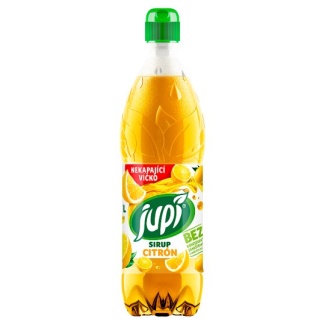 benzín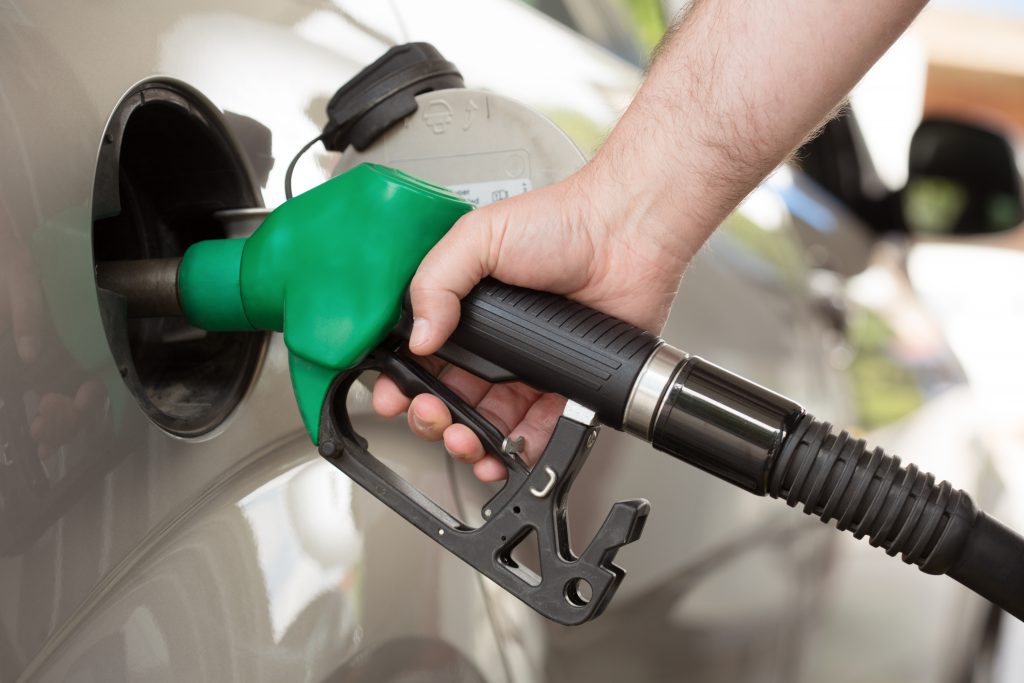 Na kusy kupujeme:vajíčka                                                         rožky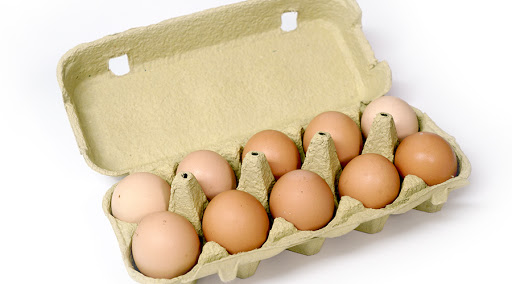 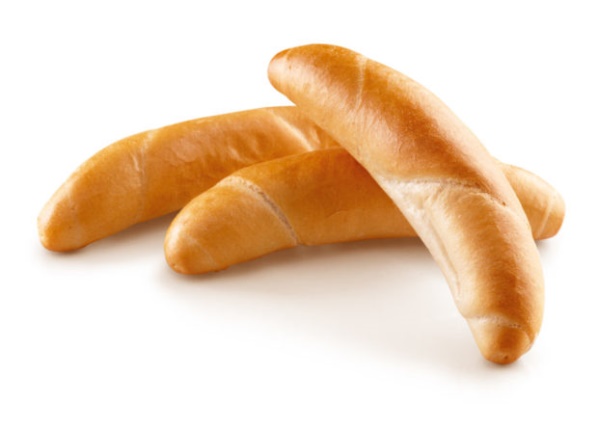 topánky                                       hračky 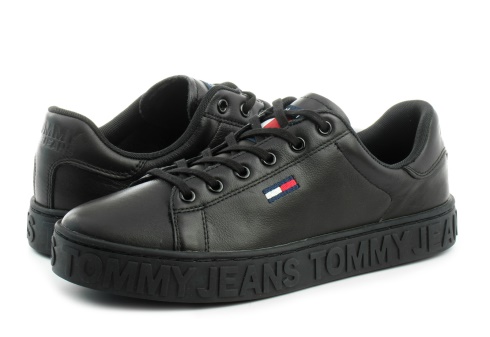 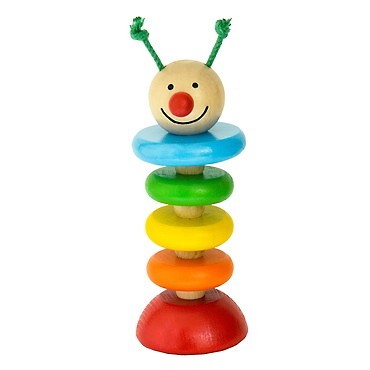 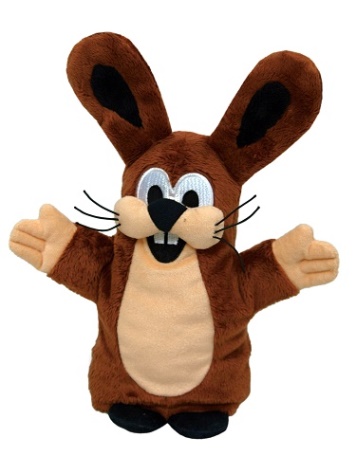 V obchode môžeme platiť s peniazmi a s kreditnou kartou mince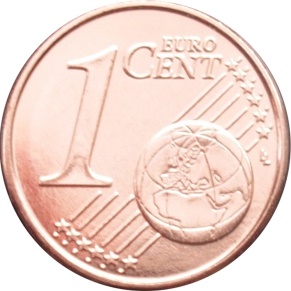 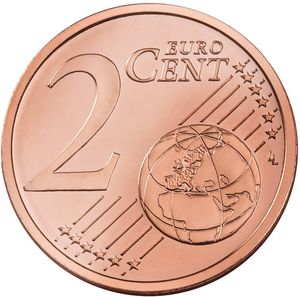 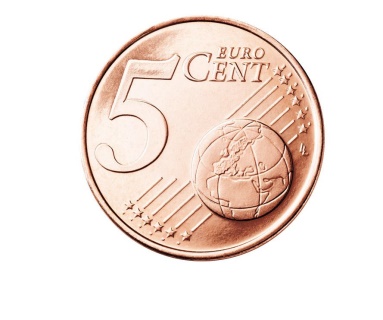 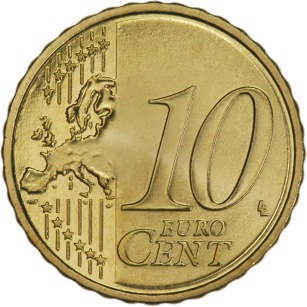 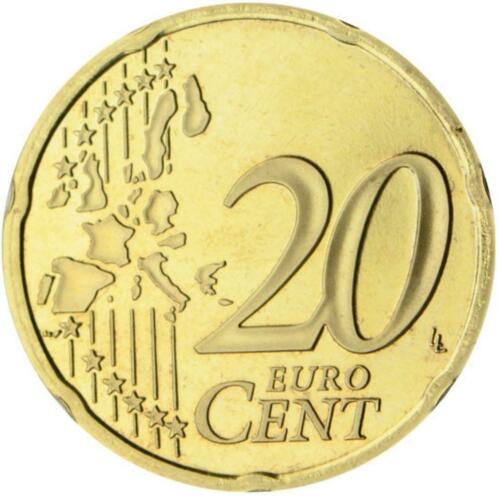 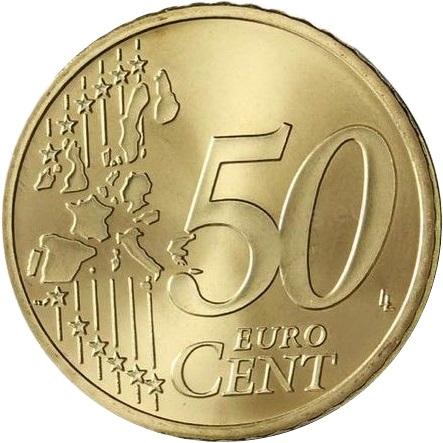 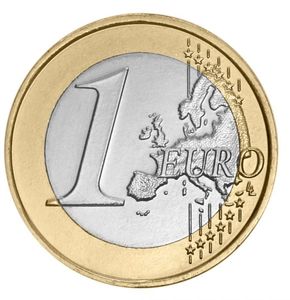 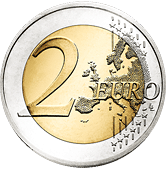 bankovky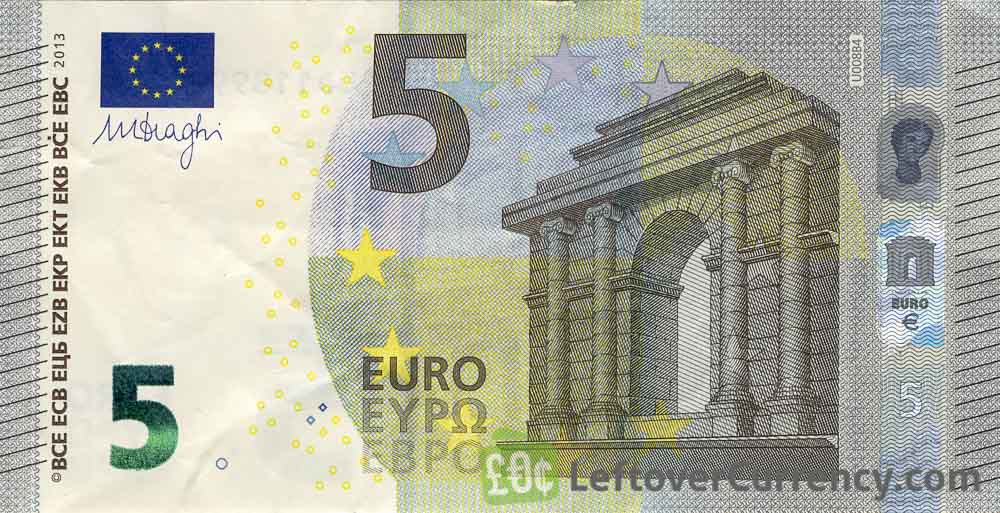 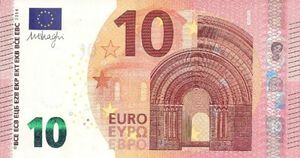 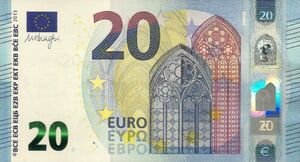 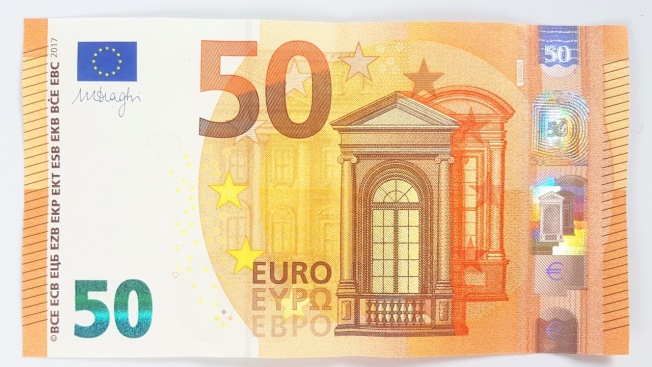 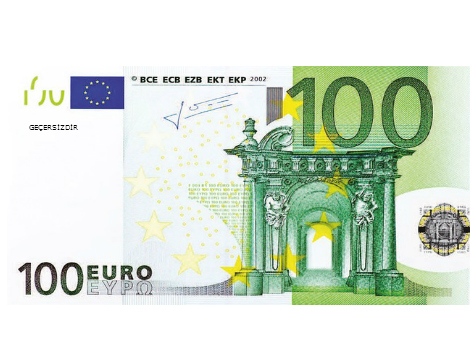 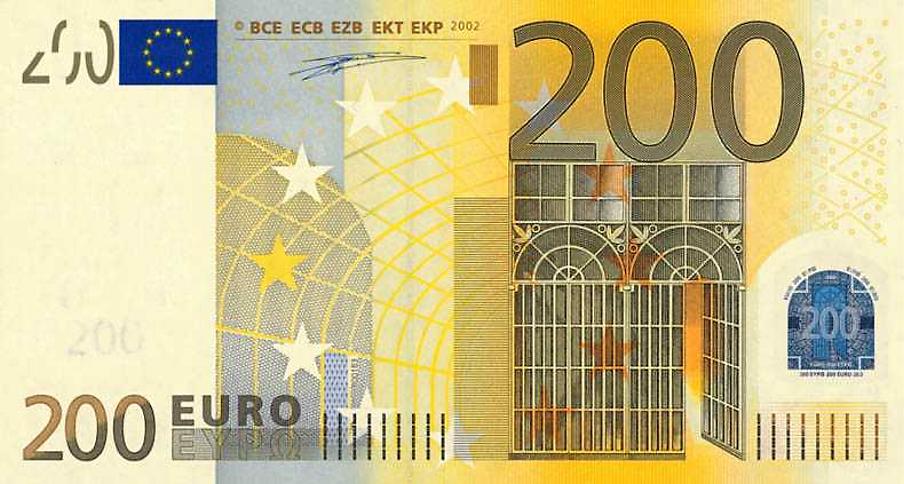 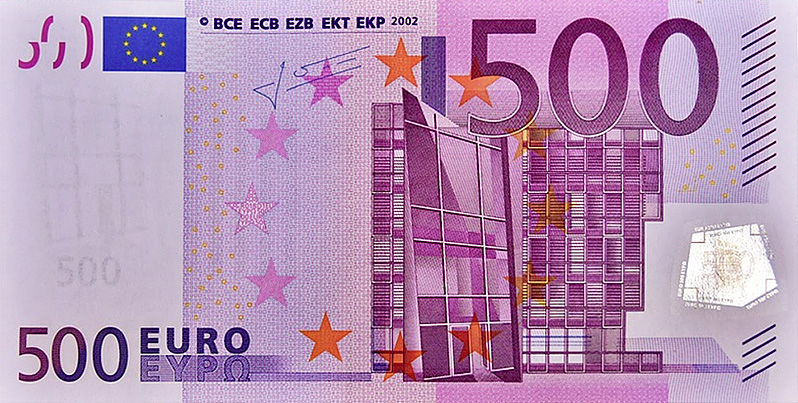 